Read and answer the questions.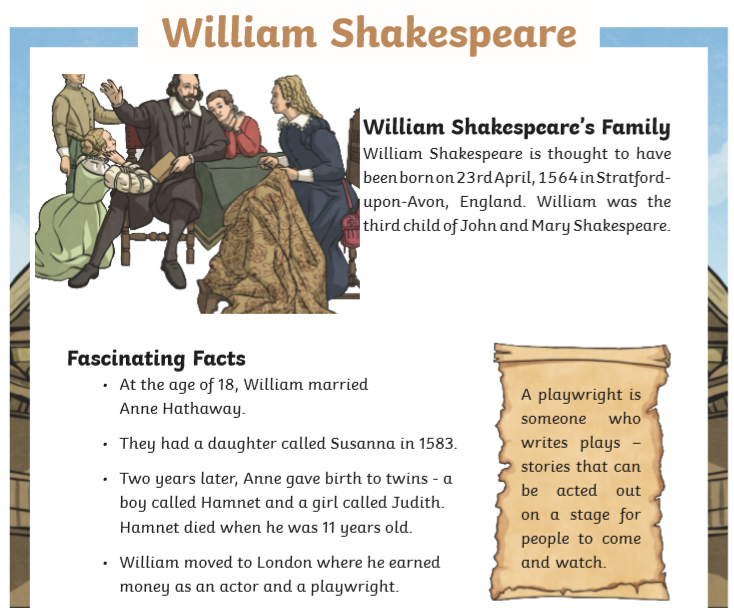 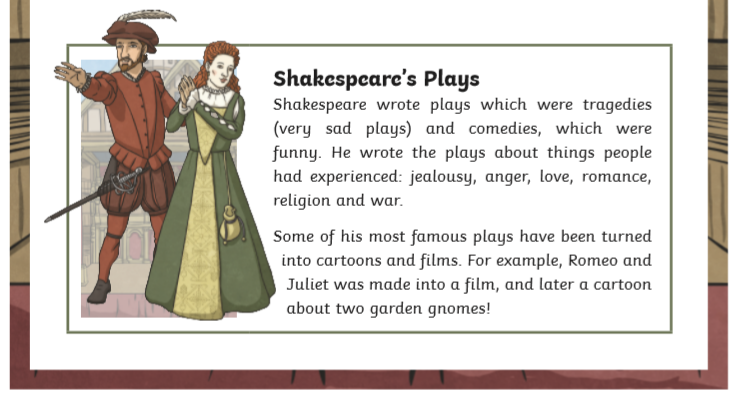 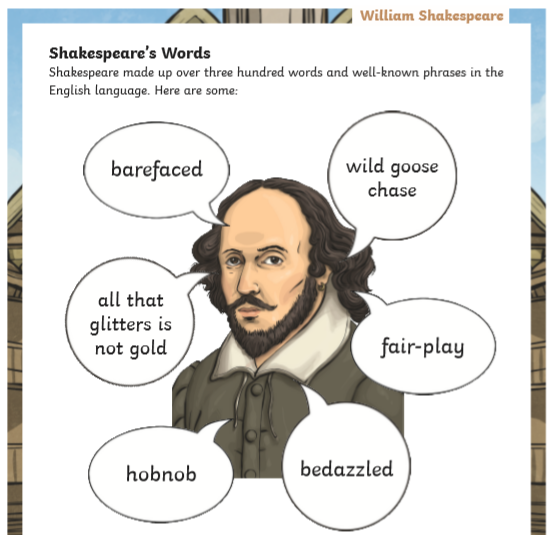 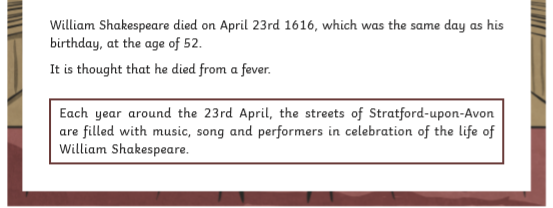 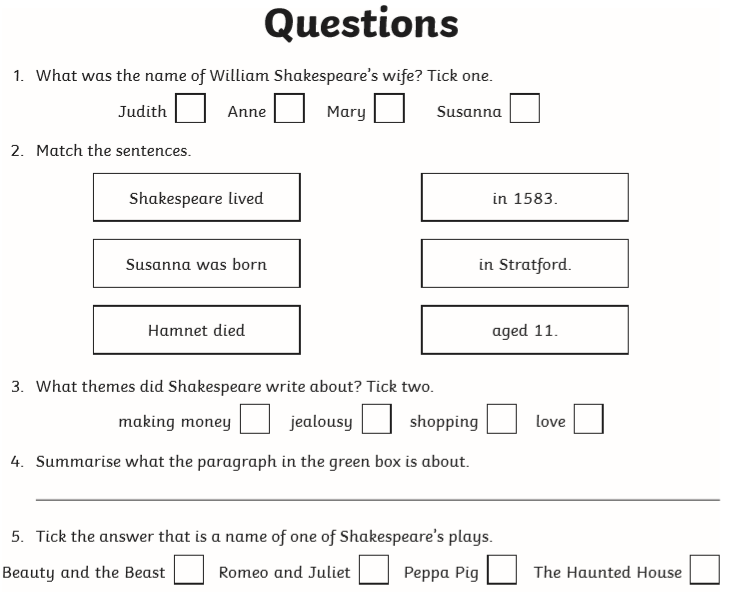 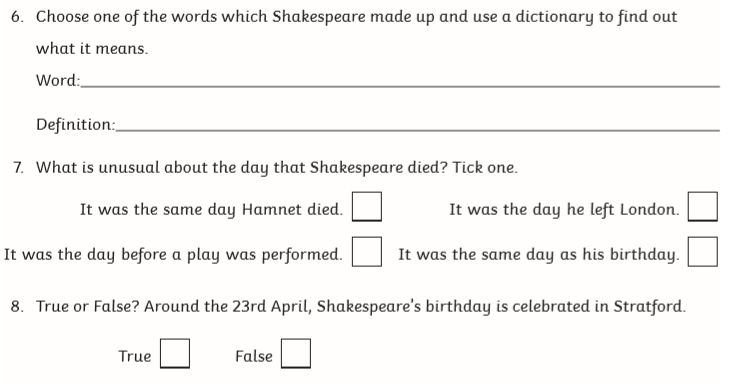 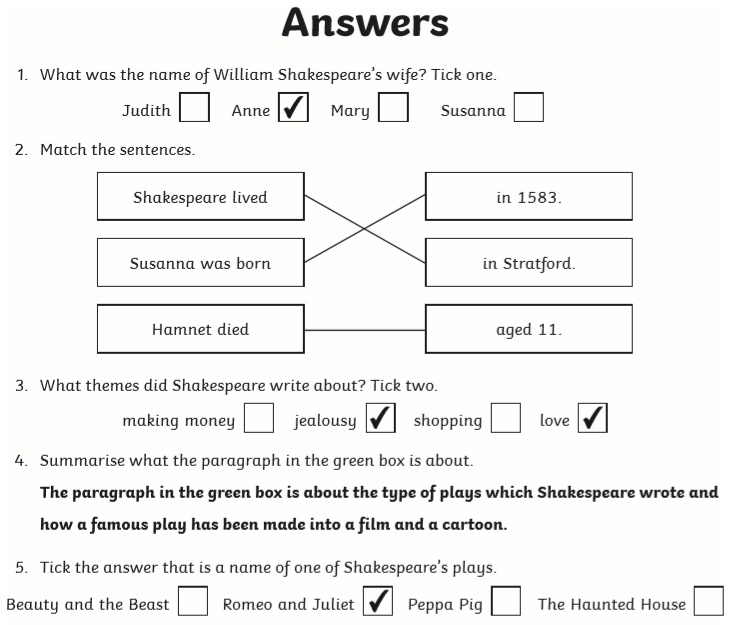 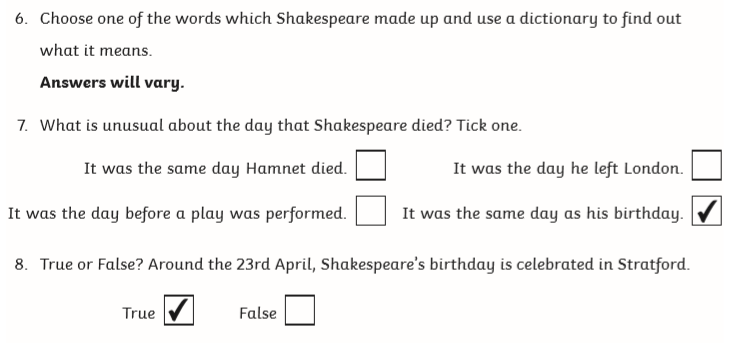 